Adopt –a – Robot: Questions to AnswerGroup Roles
Recorder / Notetaker: __________________________________
Designer / Creator: __________________________________ & __________________________________Presenter: __________________________________Please answer these 10 questions and then create a presentation using Prezi or Glogster.What task does the robot perform? What human function or task does this robot simulate?Where is the robot used? What is its work envelope (how many degrees of freedom or flexible joints does it have)?Is the robot multi-functional? If so, what other tasks can it perform?How is the robot taught to perform its task?What sensors does the robot have and how does the robot use these sensors?Name some advantages and disadvantages of using a robot to complete this task.Describe the impact that this robot has had or could have on its intended audience.What type of jobs/careers can this robot create to provide employment for people?Predict and explain how this robot may be altered to perform more or different tasks in the future.Include sketches, pictures, and/or video of the robot performing its task in your presentation.This project is worth 25 points.2 pts per question answered (for 20 points)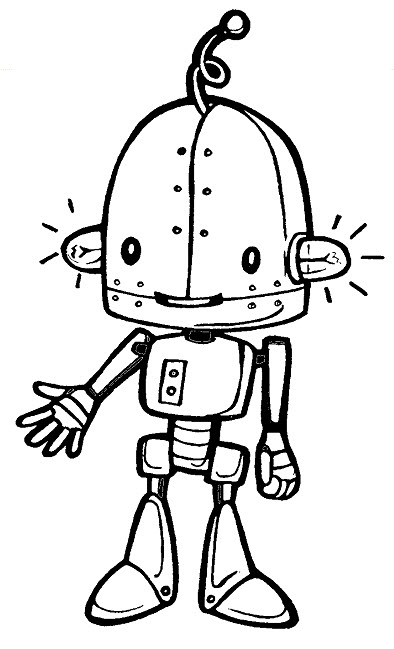 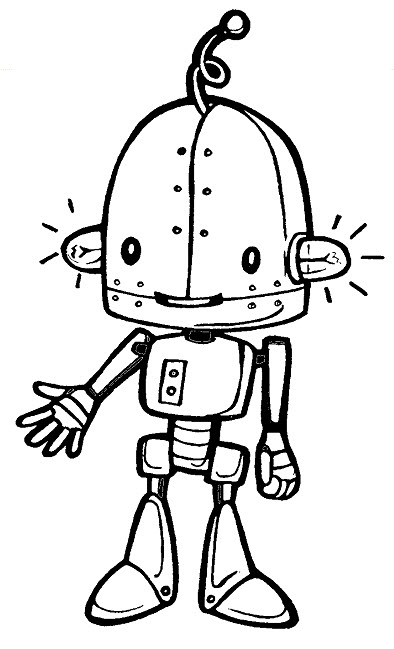 5 pts for creativity, teamwork, and ease of understandingYou will hand this paper in when you present, so don’t lose it!